Муниципальное дошкольное образовательное учреждениедетский сад №5 «Гнездышко» ЯМРПроект «Путешествие в космос»во второй младшей группе «Колобок»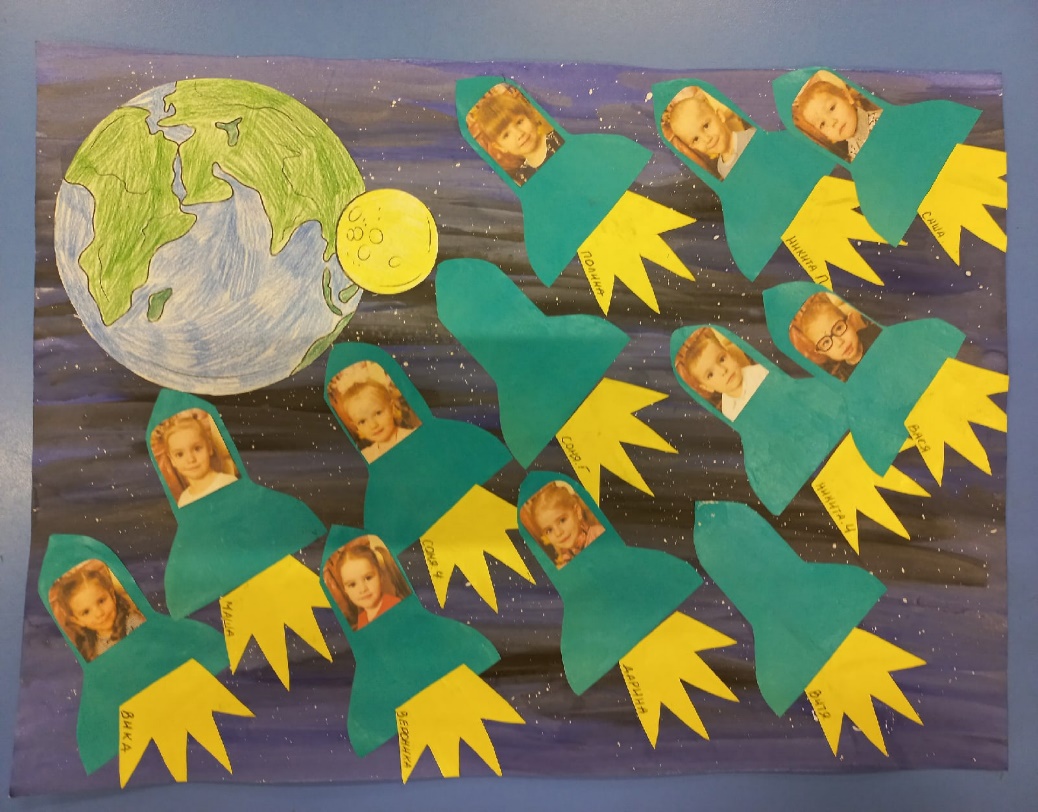                       Воспитатели:Федорова. А.НПроблема:Дети не знают праздник — День космонавтики, о первом полёте Юрия Алексеевича Гагарина в космос. Для решения этой проблемы возник этот проект.Участники проекта:Дети второй младшей группы «Колобок», воспитатель.Тип проекта:Познавательно-творческий.Вид проекта:Краткосрочный.Цель проекта:Познакомить детей с российским праздником — День космонавтики, с космосом, с первым космонавтом Ю.А. Гагариным.Задачи проекта:Дать знания детям о российском празднике — День космонавтики, о космосе, о первом космонавте Ю.А. Гагарине.Вызвать интерес к рассматриванию иллюстраций о космосе.Развивать у детей речь, воображение и мышление. Развивать умения взаимодействовать друг с другом, побуждать детей к совместной деятельности.Воспитывать уважение к людям, работающих в космосе, дисциплинированность, любознательность. Прививать любовь и чувство гордости к своей стране. Воспитывать у детей умение слушать взрослых.Активизировать словарь: планета, космос, созвездие, ракета, скафандр, луна, вселенная, космонавт.Ожидаемые результаты:Заинтересованность детей темой о космосе, проявление их познавательной активности.Дети самостоятельно проявляют инициативу: рассматривают иллюстрации, участвуют в беседах, задают вопросы; конструируют из строительного материала, конструктора, ракеты по своему представлению, проявляют творчество и детальность в работе.С удовольствием рисуют, лепят, играют.Продукт проектной деятельности:Оформление группы и раздевалке, выставка детских работ «Космическое путешествие», папка-передвижка для родителей «Праздник 12 апреля - День авиации и космонавтики».Работа с детьми:Рассматривание материала по теме «Космос»;Беседа «Какое бывает небо?»;Аппликация «Космическое путешествие»;Сюжетно–ролевая игра «Полёт в космос»;Чтение стихотворений, загадывание загадок на тему «Космос»;Физкультминутка «Ракета»;Просмотр мультфильмов «Белка и Стрелка», «Лунтик», «Незнайка на луне».Конструирование из конструктора модели «Ракеты»Итог работы:Коллективная работа с детьми «Космическое путешествие»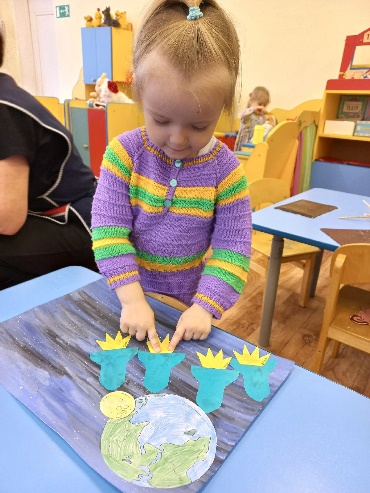 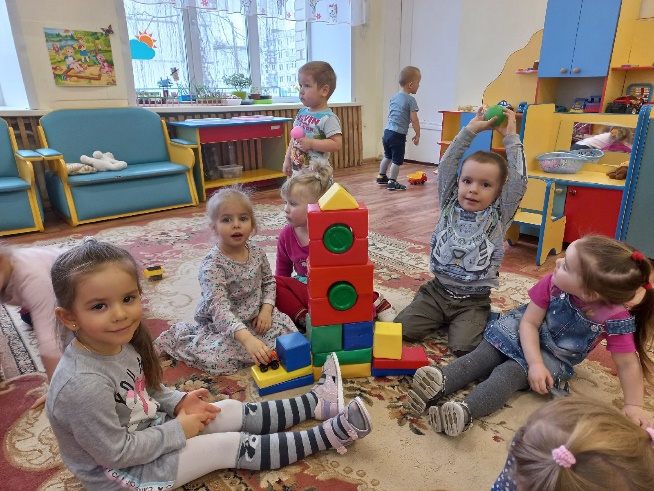 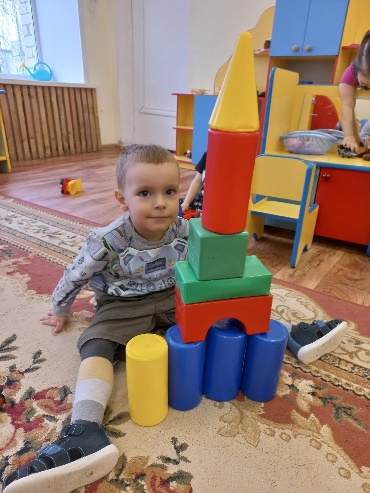 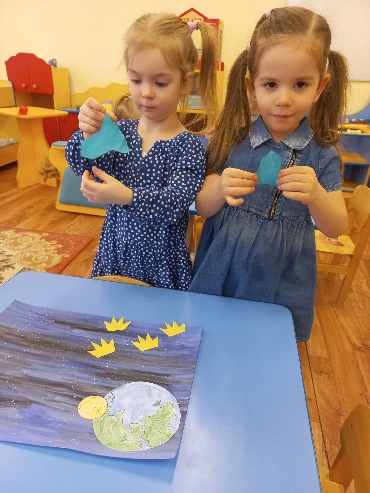 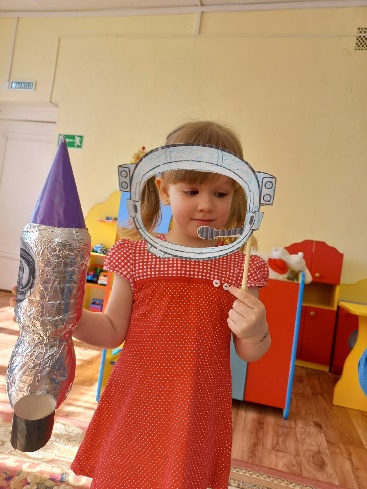 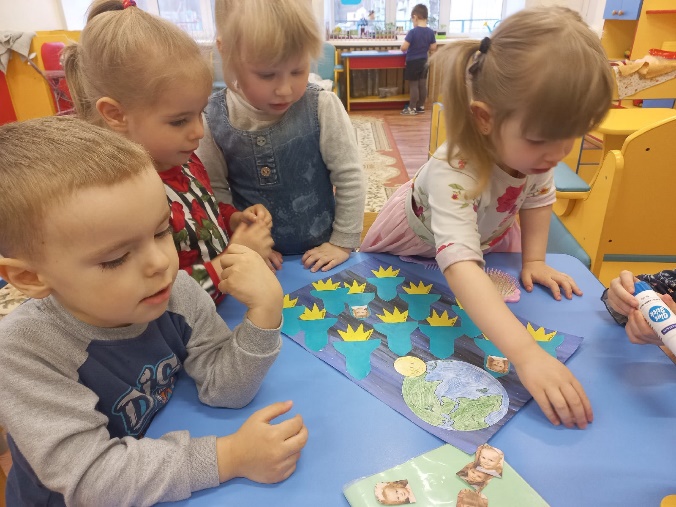 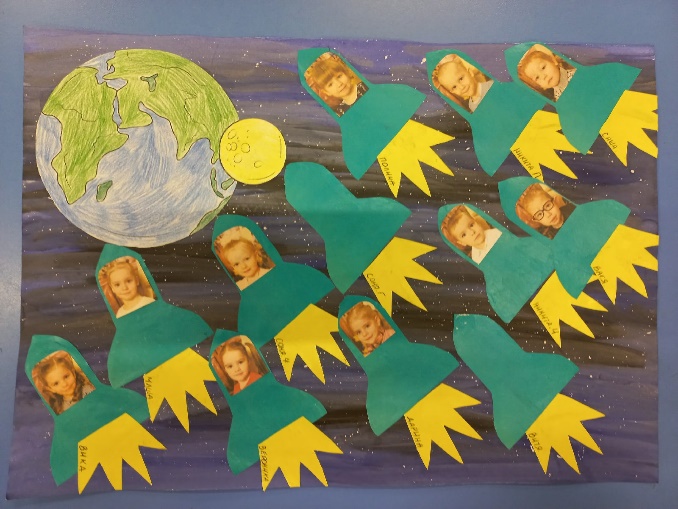 